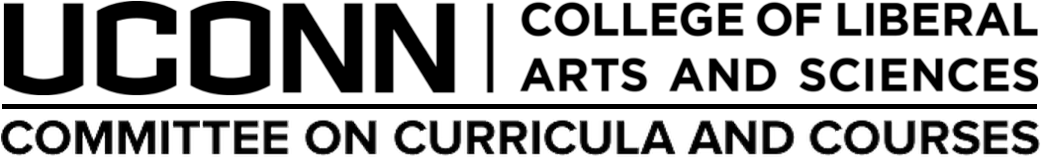 Proposal to Change a MajorLast revised: September 24, 20131. Date: 2. Department or Program:3. Title of Major:4. Effective Date (semester, year):(Consult Registrar’s change catalog site to determine earliest possible effective date.  If a later date is desired, indicate here.)5. Nature of change:Existing Catalog Description of MajorProposed Catalog Description of MajorJustification1. Reasons for changing the major:2. Effects on students:3. Effects on other departments:4. Effects on regional campuses:5. Dates approved by    Department Curriculum Committee:    Department Faculty:6. Name, Phone Number, and e-mail address of principal contact person: Plan of StudyIf the proposed change modifies the requirements of the major, then attach a revised "Major Plan of Study" form to your submission email. 